О внесении изменений в  Генеральный  план   сельского поселения Кара-Якуповский сельсовет муниципального района Чишминский район Республики Башкортостан      В соответствии с Градостроительным кодексом Российской Федерации, на основании протокола публичных слушаний от 26.10.2015 года по проекту решения Совета сельского поселения Кара-Якуповский сельсовет «О внесении изменений в  Генеральный  план   сельского поселения Кара-Якуповский сельсовет муниципального района Чишминский район Республики Башкортостан», с учетом заключения о результатах публичных слушаний и полученных согласий с проектом  изменений генерального планаСовет сельского поселения Кара-Якуповский сельсовет муниципального района Чишминский район Республики Башкортостан решил:1. Внести изменения в Генеральный план сельского поселения Кара-Якуповский сельсовет муниципального района Чишминский район Республики Башкортостан согласно приложению.2. Обнародовать настоящее решение путем его выставления в здании Администрации сельского поселения, а также путем размещения на официальном сайте Администрации сельского поселения Кара-Якуповский сельсовет в сети Интернет.3. Контроль за исполнением настоящего решения оставляю за собой.Глава сельского поселенияКара-Якуповский сельсовет                                            Р.З.КарагуловБаш[ортостан Республика]ыШишм^ районыМУНИЦИПАЛЬ РАЙОНЫны@[ара-Я[уп ауыл советыауыл биЛ^м^]еСОВЕТЫ452160, [ара-Я$уп  ауылы, }<&к  урам, 31тел.: 2-75- 41;2-75- 42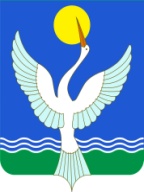 СОВЕТСЕЛЬСКОГО ПОСЕЛЕНИЯКара-Якуповский сельсоветМУНИЦИПАЛЬНОГО РАЙОНАЧишминскИЙ районРеспубликИ Башкортостан452160, с.Кара-Якупово, ул. Центральная, 31тел.: 2-75- 41; 2-75- 42КAРАР9 декабрь 2015 й.№ 23РЕШЕНИЕ9 декабря 2015 г.